MAY 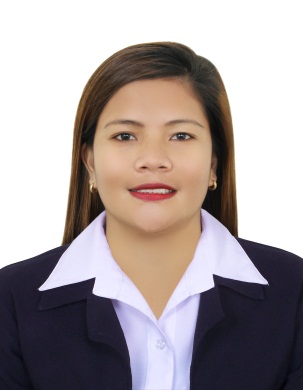 May.365107@2freemail.comEDUCATIONAL BACKGROUND:COLLEGE	: University of Northern Philippines Vigan city ilocossurCourse	: Bachelor of Science Major		: BiologyWORK EXPERIENCE:2014-2017: RECEPTIONIST CUM OFFICE ASSITANT AETIUS MEDIA (DMCC)Welcomes visitors by greeting them, in person or on the telephones, answering or referring inquiries.Directs visitors by maintaining employee and department directories, giving instructions.Maintain security by following procedures and controlling access via the reception desk.Update appointment calendars and schedule appointment/meetings.Perform other clerical duties such as filling, photocopying, faxing etc..Maintains safe and clean reception area by complying with procedures, rules, and regulations.Maintains supplies by checking stock to determine inventory levels; anticipating requirements; placing an expediting orders; verifying receipts; stocking items, delivering supplies to work actions.2012-2014: MAIDS.AE CLEANING COMPANYResponsible of cleaning houses, apartments, vacuums, wash dishes, sweep floors, launders clothes, clean and scrub counters and dust surfaces.Keep the houses and apartments clean and well organizedMaking bed and taking out laundries.Wash dishes, clean bathrooms and kitchens, wash windows and mirrors.Ironing clothes, taking care of pets like dogs and cats.2010-2012: PROMO DICER (JTC CORPORATION)Responsible to sell products to customers.Ensure that customer needs are satisfied and exceeded.Assist the needs of customers while at the same time promoting products that you’ve been assigned.2007-2010 SALES STAFF (TWO BROTHERS GROCERY)Welcomes customers into the store, asses their requirements and answer their queries.Arrange and displays products to attract customers.Put price tags on products and adjust the prices of promotional or sale item.Keeping the merchandising are clean.2006-2007 SERVICE CREWS (AZIZ FOOD RESTAURANT)Responsible for providing courteous and efficient food and beverages services to the guest.To present menu, take out order, suggest and recommend appropriately.To attend and respond the guest needs promptly and professionally.To present bills to diners, collect payments and give to cashiers, return change and credit cards to diners.Skills:Computer LiterateAbility to carefully provide good customers service.Outstanding time management skills.Capability to perform full time job.Capability to maintain helpful environment in work areaDedicated and hardworking individual.PERSONAL DATA:Date of Birth: 	May 12, 1986Civil Status: 		SingleCitizenship:		FilipinoVisa status: 		UAE Employment visaLanguage:		English, TagalogReference: Available upon request.